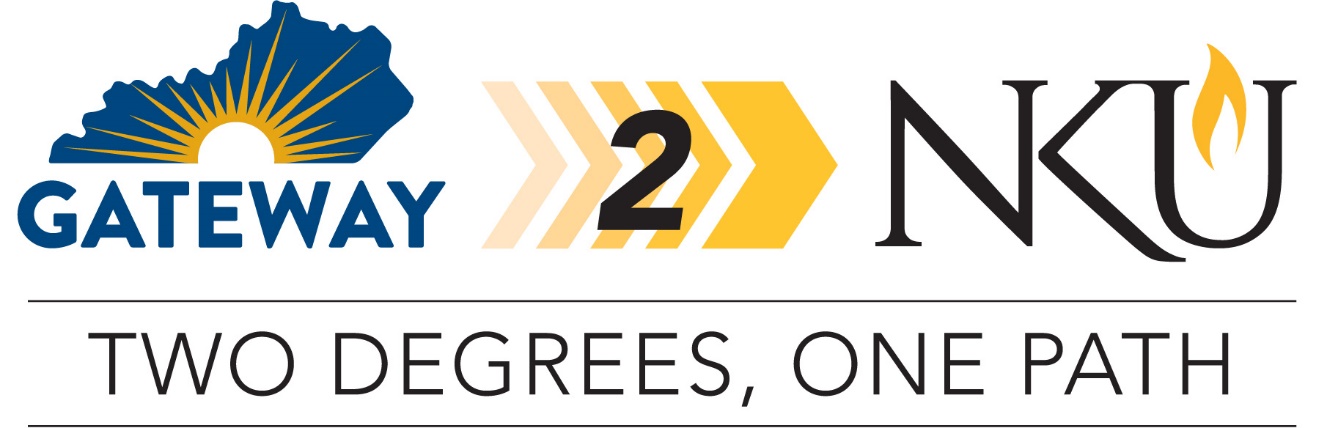 TRANSFER PATHWAY GUIDE2019-2020Associate in Arts to Bachelor of Science in Psychological ScienceOverviewCompletion of the following curriculum will satisfy the requirements for an Associate in Arts at Gateway Community and Technical College and leads to the Bachelor of Science in Psychological Science at Northern Kentucky University.Applying to the Gateway2NKU ProgramStudents can apply to participate in the pathway program by completing the online application on the NKU transfer webpage. Students must be enrolled in at least six credit hours at Gateway, enrolled in an associate degree program, plan to transfer to NKU, and maintain a minimum 2.0 cumulative GPA at Gateway. Degree Requirements for GCTC1) Completion of minimum 60 credit hours, 2) minimum cumulative GPA 2.0, 3) minimum of 15 credit hours earned at the institution awarding the degree, 4) cultural studies course, 5) demonstration of digital literacy, 6) college success requirement.Admission Requirements to NKUStudents completing an associate degree with a cumulative GPA of 2.0 or higher will be accepted into NKU.Degree Requirements for NKUTo earn a bachelor’s degree at NKU, students must complete a minimum of 120 credit hours with at least 45 credit hours numbered 300 and above. In addition, at least 25% of the credit hours required for the degree and the last 30 credit hours must be completed at NKU. Students must have an overall GPA of 2.0 and meet all prerequisites for courses and requirements for the major. In some cases, students must complete a focus or minor as indicated on the pathway.Psychological Science majors must have a grade of C- or better in all courses applied toward certification of the major or minor, as well as an overall 2.00 GPA in the discipline. They are required to participate in a standardized assessment test given by the department prior to graduating. Transfer students must complete at least half of their required coursework in psychological science at NKU. This major can be completed face-to-face or online. If chosen to complete fully online, courses are offered in seven week formats. Please note that tuition for online accelerated programs differs from regular tuition and students in online accelerated programs are not eligible for any NKU scholarships. General Transfer InformationStudents must complete the online application to NKU. There is no application fee for students who are transferring from a KCTCS institution.KCTCS Scholars Award: Students who are KY residents transferring directly from a KCTCS institution with at least 36 hours from that institution and minimum GPA of 3.0, were never enrolled as a degree-seeking student at NKU, and will be enrolled in at least 12 credit hours both fall and spring semester are eligible for a limited number of $2,500 annual scholarships ($1,250 per fall and spring). Students must gain admission to NKU by June 15 for fall and November 1 for spring to be eligible for a possible scholarship. Online accelerated programs are not eligible for the KCTCS Scholars Award. GCTC AA TO NKU BS IN PSYCHOLOGICAL SCIENCE Gateway Community and Technical CollegeCategory 1: GCTC General Education Core Requirements (34 hours)TBS XXX means to be selected by KCTCS student.TBD XXX means to be determined by NKU based on course selected.Students should choose a course from the Cultural Studies course list to fulfill one of their TBS courses in Category 1 or 2. Category 2: GCTC AA Requirements (6 hours)Foreign language courses meet requirement for Track A in Psychological Science major at NKU. See page 4 for more info on Track A and Track B.Category 3: GCTC Electives (21 hours)Northern Kentucky UniversityCategory 4: Major Requirements for a BS in Psychological SciencesCategory 5: Additional Requirements at NKUCategory 6: Track A RequirementsCategory 6: Track B RequirementsUpdated August 2019 GCTC CourseCourse or CategoryCreditsNKU
CourseCompletedENG 101Writing I (WC)3ENG 101ENG 102Writing II (WC)3ENG 102TBS XXXOral Communication (OC)3TBD XXXTBS XXXArts and Humanities (AH) Heritage3TBD XXXTBS XXXArts and Humanities (AH) Humanities3TBD XXXFAM 253Human Sexuality: Development, Behavior, and Attitudes (SB)3PSY 315PSY 110General Psychology (SB)3PSY 100PSY 223Developmental Psychology (SB)3PSY 321MAT 151 or MAT 161Introduction to Applied Statistics (QR) or Statistics and Algebra (QR)3STA 100GSTA 251Applied Statistics (QR)3STA 205TBS XXXNatural Science Course (SL)4TBD XXXSubtotal General Education Courses34GCTC CourseCourse or CategoryCreditsNKU
CourseCompletedPSY 298Essentials of Abnormal Psychology3PSY 333PSY 297Psychology of Aging3PSY 200TSubtotal AA Requirement Courses6GCTC CourseCourse or CategoryCreditsNKU
CourseCompletedCIT 105 Introduction to Computers 3BIS 101FYE 105Achieving Academic Success3UNV 100TPSY 230Psychosocial Aspects of Death and Dying3HSR 314Gateway2NKUResearch Methods and Lab5PSY 210Gateway2NKUCareer Planning for Psychology Majors1PSY 210RGateway2NKUPsychological Testing & Measurement3PSY 305Gateway2NKUChoose Core Psychological Science course3TBD XXXSubtotal Elective Courses21TOTAL Associate Degree Hours61NKU CourseCourseCreditsGCTC CourseTaken at GCTCSTA 205Statistical Methods3(MAT 151 orMAT 161) and STA 251xPSY 100Introduction to Psychology3PSY 110xPSY 210 orPSY 211 andPSY 212Research Methods and Lab orResearch Methods A andResearch Methods B5xPSY 210 RCareer Planning for Psychology Majors1xPSY 305Psychological Testing & Measurement3xPSY 311Biopsychology3xor PSY 337 or PSY 338 or PSY 340PSY 321Lifespan Development 3PSY 223xPSY 333Abnormal Psychology3PSY 298xPSY 337Animal Learning3PSY 338Cognitive Processes3PSY 340Social Psychology3TBS XXXSelect five PSY courses (total at least 13 credit hours). At least three of these courses must be at the 300 or 400 level.  Optional two-credit hour laboratory classes may be included in this category.13(need 7 more)FAM 253PSY 297Choose either Track A or Track B. Requirements for the tracks are in Category 6 tables below.7-8Subtotal Major Credit Hours at NKU 23-24Subtotal Major Credit Hours at KCTCS30Total Major Credit Hours53-54NKU CourseCourseCreditsGCTC CourseTaken at GCTCSubtotal Minor Credit Hours Taken at NKU12-21Subtotal Elective (300/400 level) Hours14-24Total Baccalaureate Degree Credit Hours120NKU CourseCourseCreditsGCTC CourseTaken at GCTCTBS XXXCollege-level MAT or STA course at the 100-level or above or PSY 410, in addition to STA 2053Select 2: PSY 311L PSY 321L PSY 338L PSY 340L PSY 465LSelect two courses from the following: Biopsychology Laboratory Developmental Science Laboratory Cognitive Processes Laboratory Social Psychology Laboratory Health Psychology Laboratory4Additional Credit Hours for Track7NKU CourseCourseCreditsGCTC CourseTaken at GCTCSelect 2: STA XXX PSY 410Select two courses: 300 or above level Statistics course Advanced Research Methods in Psychology6Select 1: PSY 311L PSY 321L PSY 338L PSY 340L PSY 465LSelect one course from the following: Biopsychology Laboratory Developmental Science Laboratory Cognitive Processes Laboratory Social Psychology Laboratory Health Psychology Laboratory2Additional Credit Hours for Track8